01.06.2020 r. - PONIEDZIAŁEKTEMAT: Matematyczny Dzień Dziecka.Wykreśl z diagramu podane niżej wyrazy, odczytując je poziomo (wprost i wspak),      pionowo (z góry na dół lub z dołu do góry) lub po ukosie.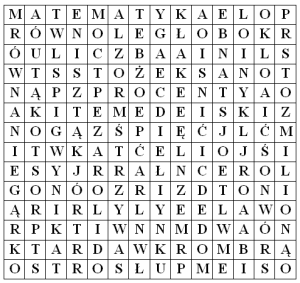 Słowa do wykreślenia:TONA, PROSTOKĄT, ILOCZYN, PI, OSTROSŁUP, STOŻEK, LINIA, STO, RÓWNOLEGŁOBOK, ILORAZ, PIĘĆ, TRZY, WYNIK, POLE, KWADRAT, METR, RÓWNOŚĆ, OKRĄG, OWAL, DWA, OSIEM, MATEMATYKA, SIEDEM, SZEŚĆ, RÓWNANIE, TRÓJKĄT, AR, PROCENTY, ILE, MILION, JEDEN, ROMB, LINIJKA.Pozostałe, nieskreślone litery, czytane kolejno rzędami poziomymi, utworzą rozwiązanie.Cyfry w rzędach, kolumnach i kwadratach nie mogą się powtarzać.Powodzenia!02.06.2020 r. - WTOREKTEMAT: Działania w zbiorze liczb całkowitych.Przeanalizuj, przepisz lub wydrukuj i wklej do zeszytu:Jeżeli w działaniu pojawiają się różne znaki, musimy pamiętać o kolejności wykonywania działań.Gdy w wyrażeniu występują tylko mnożenie i dzielenie, wykonujemy je w kolejności zapisu od lewej do prawej. Podobnie postępujemy, gdy w działaniu występują dodawanie i odejmowanie.Jeżeli w działaniu występują dodawanie i odejmowanie, mnożenie i dzielenie, wykonujemy najpierw mnożenie i dzielenie w kolejności występowania, a potem dodawanie i odejmowanie również               w kolejności występowania. Jeśli w działaniu pojawi się potęgowanie – wykonujemy je przed mnożeniem i dzieleniem.Zad. 1 str. 234– 56 : (-8) · 2 = 7 · 2 = 144 · (-7) : (-14) = - 28 : (-14) = 2(-45) : 5 · (-6) = - 9 · (-6) = 54(-32) : (-4) · (-5) = 8 · (-5) = - 40(-6) · (-7) : 21 = 42 : 21 = 25 · (-10) : (-25) = - 50 : (-25) = 2Zad. 2 str. 234(-18) : (-6) – (-9) = 3 – (-9) = 3 + 9 = 12– 23 + (-12) : 2 = - 23 + (-6) = - 29– 81 : (-9) – 5 · (-4) = 9 – (-20) = 9 + 20 = 29(-3) · (-8) - 36 : (-9) = 24 – (-4) = 24 + 4 = 28Zad. 3 str. 234(-2)3 – (-8) : 2 = -8 – (-4) = - 8 + 4 = -4(-24) : (-4) – (-3)2 = 6 – 9 = -3 (-16 - 4) : (-5) – 2 · (-3) = (-20) : (-5) – (-6) = 4 – (-6) = 4 + 6 = 10(-30) : (- 4 + 10) + (-4) · 5 =  (-30) : 6 + (-20) = (-5) + (-20) = - 25 Zad. 4 str. 234Obliczamy średnią temperaturę:   (musimy dodać wszystkie temperatury i podzielić przez ich ilość)[ (-2)oC + (-1)oC + 2oC + 3oC + (-3)oC + (-2)oC + 1oC + (-1)oC + (-3)oC + (-4)oC] : 10 = [ (-16) oC + 6 oC] : 10 = (-10) oC : 10 = (-1) oCŚrednia temperatura z 10 dni wynosi (-10 )oC.Zad. 5 str. 234Temperatura  w ciągu 5 godzin spadła z + 4 oC do -6 oC , czyli o 10 oC. Jest to średnio w ciągu godziny: 10 oC : 5 = 2 oC.Zad. spr. 1 str. 234[ - 6 + (-12) – 24] : (-7) = [ (-18) + (-24)] : (-7) = (-42) : (-7) = 6[- 1 + (-4) – 16] : (-3) = [ (-5) + (-16)] : (-3) = (-21) : (-3) = 7(54 – 7 – 12 – 9 + 18 + 1) · (-2) = 45 · (-2) = - 90 (40 – 6 + (-12) – 7 + 6) · (-2) = 21 · (-2) = - 42Rozwiąż: ćw. 1/109 oraz ćw. 2 i 3 str. 110.04.06.2020 r. - CZWARTEKTEMAT: Podsumowanie działu o liczbach całkowitych cz.1.Rozwiąż w zeszycie: zadania 1 – 7 str. 235 oraz zad. 8 i 9 str. 236.05.06.2020 r. - PIĄTEKTEMAT: Podsumowanie działu o liczbach całkowitych cz.2.Rozwiąż w zeszycie: zadania 10 – 15 strona 237 i 238.